Развитие выразительности речи.Свеча.Цель. Развивать выразительность речи.Описание. Педагог предлагает детям сделать бесшумный вдох через нос, затем подуть на горящую свечу, стоящую на некотором расстоянии.Правило: не задуть свечу, а лишь заставить пламя плавно «танцевать». Выдох необходимо делать тонкой упругой и плавной струей воздуха через плотно сжатые губы.Надуем мыльные пузыри.Цель. Развивать правильное речевое дыхание.Описание. Каждый ребенок с помощью воображаемых соломинок на ровном выдохе выдувает воображаемые «мыльные пузыри».Правило: выдох должен быть плавным и направленным, чтобы пузырь сразу не лопнул.Футбол.Цель: Развивать умение выдувать сильную воздушную струюОписание.К столу - «стадиону» приглашаются два ребенка. На центр поля воспитатель кладет мячик от пинг-понга.Задача каждого ребенка: постараться перегнать мячик на половину соперника.Развитие воображения. Игра «Маски».Цель: развитие воображения, наблюдательности, сообразительности, понимание мимики.Ход: дети располагаются по кругу. Ведущий показывает маски изображающие разные эмоциональные состояния: грусть, радость, удивление, страх. Дети мимикой воспроизводят эти состояния. После этого маски передаются по кругу.Игра «Свет мой, зеркальце, скажи».Цель: понимание другого человека и развивать внимание к невербальным формам общения.Ход: дети разбиваются на пары, становятся друг напротив друга. Ведущий произносит предложение, которое дети должны сопровождать определенной мимикой.Игра «Немое кино».Цель: понимание жестов и мимики.Ход: дети становятся в круг. Воспитатель движениями, жестами, мимикой сообщает о своих намерениях, желаниях, сомнениях. Дети угадывают смысл сообщения.Игра «Весёлые диалоги»Цель: развитие артистических способностей.Описание. Дети разбиваются на пары. Им предлагается инсценировать юмористические диалоги, записанные на карточках.Карточка 1- Даша, почему ешь стоя, не садишься?- Мне так удобней, так тапки не спадают.Карточка 2- Олечка, съешь морковку.- Мама, лучше почеши её на тёрке.Карточка 3- Мам, почитай мне «Серебряное копытце».- Нет, это очень большая сказка.- Ну, хоть одну серию прочитай.Правила игры: двигаясь по часовой стрелке от ячейки к ячейке, постарайтесь запомнить количество повторений каждого рисунка.Задачи в игре могут изменяться:запоминание количества определенных предметов;запоминание количества цветов;запоминание последовательности предметов или цветов.Варианты: Для разнообразия игры, картинки могут быть одного или разного цвета.Можно использовать одну картинку, но в разных цветах. В этом случае, нужно будет назвать сколько картинок было того или иного цвета.Так же "Змейка"может состоять из букв, цифр, слогов или слов.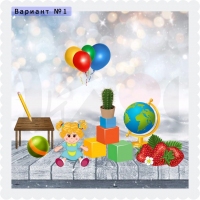 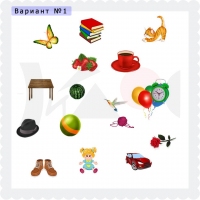 Развитие образного мышления.«Поиск предмета»Возраст: с 4 лет и старшеЗадача: Запомнить предметы на картинке или слова в списке, после чего вспомнить их и найти на следующей картинке.Варианты игры:Запомнить предметы на первой картинке. На второй картинке представлен измененный набор предметов. Необходимо назвать, что появилось, и что пропало.Развитие эмоциональностиИгра «Детский сад»Цель: развивать способность распознавать и выражать различные эмоции.Выбираются два участника игры, остальные дети – зрители. Участникам предлагается разыграть следующую ситуацию – за ребенком в детский сад пришли родители. Ребенок выходит к ним с выражением определенного эмоционального состояния. Зрители должны отгадать, какое состояние изображает участник игры, родители должны выяснить, что произошло с их ребенком, а ребенок рассказать причину своего состояния.Игра «Художники»Цель: развивать способность и выражать различные эмоции на бумаге.Участникам игры предъявляются пять карточек с изображением детей с разными эмоциональными состояниями и чувствами. Нужно выбрать одну карточек и нарисовать историю, в которой выбранное эмоциональное состояние является основной сюжета. По окончании работы проводится выставка рисунков. Дети отгадывают, кто является героем сюжета, а автор работы рассказывает изображенную историю.Игра «Четвертый лишний»Цель: развитие внимания, восприятия, памяти, распознавание различных эмоций.Педагог предъявляет детям четыре пиктограммы эмоциональных состояний. Ребенок должен выделить одно состояние, которое не подходит к остальным:-радость, добродушие, отзывчивость, жадность;-грусть, обида, вина, радость;-трудолюбие, лень, жадность, зависть;-жадность, злость, зависть, отзывчивость.В другом варианте игры педагог зачитывает задания без опоры на картинный материал.-грусти, огорчается, веселиться, печалиться;-радуется, веселиться, восторгается, злиться;-радость, веселье, счастье, злость;